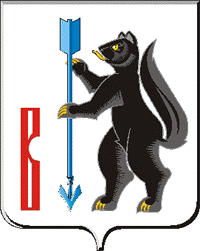 АДМИНИСТРАЦИЯГОРОДСКОГО ОКРУГА ВЕРХОТУРСКИЙП О С Т А Н О В Л Е Н И Еот 18.12.2015г. № 1129г. Верхотурье О внесении изменений в Кодекс этики и служебного поведения муниципальных служащих Администрации городского округа Верхотурский, утвержденный постановлением Администрации городского округа Верхотурский от 16.05.2011г. № 511 	В соответствии с Федеральным законом от 02 марта 2007 года № 25-ФЗ «О муниципальной службе в Российской Федерации», Законом Свердловской области от 29 октября 2007 года № 136-ОЗ «Об особенностях муниципальной службы на территории Свердловской области», на основании экспертного заключения от 23.06.2014 № 51-ЭЗ, руководствуясь статьей 26 Устава городского округа Верхотурский,ПОСТАНОВЛЯЮ:	1.Заменить по тексту постановлений Администрации городского округа Верхотурский от 16.05.2011г. № 511 «Об утверждении Кодекса этики и служебного поведения муниципальных служащих Администрации городского округа Верхотурский», от 20.03.2014г. № 190 «О внесении дополнений в Кодекс этики и служебного поведения муниципальных служащих Администрации городского округа Верхотурский, утвержденный постановлением Администрации городского округа Верхотурский от 16.05.2011 № 511 «Об утверждении Кодекса этики и служебного поведения муниципальных служащих Администрации городского округа Верхотурский» слова «муниципальные служащие Администрации городского округа Верхотурский» в соответствующем числе и падеже на слова «муниципальные служащие, замещающие должности в Администрации городского округа Верхотурский».	2.Опубликовать настоящее постановление в информационном бюллетене «Верхотурская неделя» и разместить на официальном сайте городского округа Верхотурский.	3.Контроль исполнения настоящего постановления оставляю за собой.И.о. главы Администрациигородского округа Верхотурский 						В.В. Сизиков  